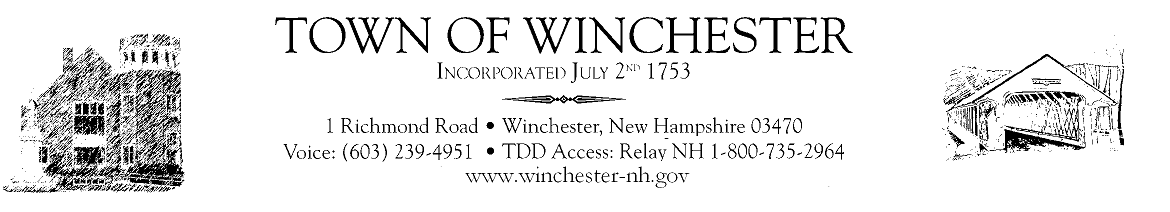 Broadband CommitteeMeetingMonday, October 4, 2021@ 6:00 pmTown HallReview RFP’s from Comcast & ConsolidatedAny new business that may come before the BoardAdjourn Meeting